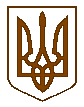 СЛАВУТСЬКА    МІСЬКА    РАДАХМЕЛЬНИЦЬКОЇ    ОБЛАСТІР І Ш Е Н Н Я18 сесії міської ради  VІІІ скликанняПро розгляд заяв громадян щодо затвердженняпроектів землеустрою щодо відведення земельнихділянок зі зміною цільового та  передачі  сформованихземельних ділянок безоплатно у власність заявникам на території Славутської міської територіальної громадиРозглянувши заяви громадян щодо затвердження проектів землеустрою щодо відведення земельних  ділянок зі зміною цільового призначення із земель для колективного гаражного будівництва в землі для будівництва індивідуальних гаражів з одночасним  поділом земельної ділянки площею 300 кв.м (кадастровий номер: 6810600000:01:009:0330), яка знаходиться по  вул. Ярослава Мудрого в м. Славута, та  передачі  сформованих земельних ділянок безоплатно у власність заявникам, враховуючи введення та продовження строку дії воєнного стану на території України відповідно до Закону України «Про затвердження Указу Президента України «Про продовження строку дії воєнного стану в Україні»», беручи до уваги особливості регулювання земельних відносин під час дії воєнного стану встановлені Законом України «Про внесення змін до деяких законодавчих актів України щодо створення умов для забезпечення продовольчої безпеки   в умовах воєнного стану», у зв'язку із тимчасовим призупиненням роботи державних реєстрів, що призводить до неможливості повноцінного та об’єктивного  розгляду заяв громадян, керуючись підпунктом 5 пункту 27 Перехідних положень Земельного кодексу України, яким забороняється безоплатна передача земель державної, комунальної власності у приватну власність з метою недопущення порушення прав та законних інтересів громадян на отримання безоплатно у власність земельних ділянок після скасування дії воєнного стану та  забезпечення належного розгляду таких заяв у мирний час, керуючись п.34 ч.1 ст.26 Закону України «Про місцеве самоврядування в Україні», міська рада ВИРІШИЛА:1.Призупинити на період дії воєнного стану  розгляд заяв наступних громадян:1.1.МАЗУРА Володимира Івановича щодо затвердження проекту землеустрою щодо відведення земельної  ділянки зі зміною цільового призначення із земель для колективного гаражного будівництва в землі для будівництва індивідуальних гаражів з одночасним  поділом земельної ділянки площею 300 кв.м по  вул. Ярослава Мудрого в м. Славута (кадастровий номер: 6810600000:01:009:0330 на 11 окремих земельних ділянок та передачі земельної площею 30 кв.м (кадастровий номер: 6810600000:01:009:0834) безоплатно у власність.1.2.ПОВСТЮК Дар’ї Віталіївни щодо затвердження проекту землеустрою щодо відведення земельної  ділянки зі зміною цільового призначення із земель для колективного гаражного будівництва в землі для будівництва індивідуальних гаражів з одночасним  поділом земельної ділянки площею 300 кв.м по  вул. Ярослава Мудрого в м. Славута (кадастровий номер: 6810600000:01:009:0330 на 11 окремих земельних ділянок та передачі земельної площею 24 кв.м (кадастровий номер: 6810600000:01:009:0837) безоплатно у власність.1.3.КІНЗЕРСЬКОГО Василя Васильовича щодо затвердження проекту землеустрою щодо відведення земельної  ділянки зі зміною цільового призначення із земель для колективного гаражного будівництва в землі для будівництва індивідуальних гаражів з одночасним  поділом земельної ділянки площею 300 кв.м по  вул. Ярослава Мудрого в м. Славута (кадастровий номер: 6810600000:01:009:0330 на 11 окремих земельних ділянок та передачі земельної площею 24 кв.м (кадастровий номер: 6810600000:01:009:0830) безоплатно у власність.1.4.СІРУКА Сергія Андрійовича щодо затвердження проекту землеустрою щодо відведення земельної  ділянки зі зміною цільового призначення із земель для колективного гаражного будівництва в землі для будівництва індивідуальних гаражів з одночасним  поділом земельної ділянки площею 300 кв.м по  вул. Ярослава Мудрого в м. Славута (кадастровий номер: 6810600000:01:009:0330 на 11 окремих земельних ділянок та передачі земельної площею 25 кв.м (кадастровий номер: 6810600000:01:009:0839) безоплатно у власність.1.5.КУХАРЦЯ Сергія Григоровича щодо затвердження проекту землеустрою щодо відведення земельної  ділянки зі зміною цільового призначення із земель для колективного гаражного будівництва в землі для будівництва індивідуальних гаражів з одночасним  поділом земельної ділянки площею 300 кв.м по  вул. Ярослава Мудрого в м. Славута (кадастровий номер: 6810600000:01:009:0330 на 11 окремих земельних ділянок та передачі земельної площею 25 кв.м (кадастровий номер: 6810600000:01:009:0833) безоплатно у власність.1.6.БОДНАР Людмили Борисівни щодо затвердження проекту землеустрою щодо відведення земельної  ділянки зі зміною цільового призначення із земель для колективного гаражного будівництва в землі для будівництва індивідуальних гаражів з одночасним  поділом земельної ділянки площею 300 кв.м по  вул. Ярослава Мудрого в м. Славута (кадастровий номер: 6810600000:01:009:0330 на 11 окремих земельних ділянок та передачі земельної площею 25 кв.м (кадастровий номер: 6810600000:01:009:0829) безоплатно у власність.1.7.ОКСИМЧУКА Юрія Володимировича щодо затвердження проекту землеустрою щодо відведення земельної  ділянки зі зміною цільового призначення із земель для колективного гаражного будівництва в землі для будівництва індивідуальних гаражів з одночасним  поділом земельної ділянки площею 300 кв.м по  вул. Ярослава Мудрого в м. Славута (кадастровий номер: 6810600000:01:009:0330 на 11 окремих земельних ділянок та передачі земельної площею 25 кв.м (кадастровий номер: 6810600000:01:009:0835) безоплатно у власність.1.8.РЕБІЦЬКОГО Олександра Олексійовича щодо затвердження проекту землеустрою щодо відведення земельної  ділянки зі зміною цільового призначення із земель для колективного гаражного будівництва в землі для будівництва індивідуальних гаражів з одночасним  поділом земельної ділянки площею 300 кв.м по  вул. Ярослава Мудрого в м. Славута (кадастровий номер: 6810600000:01:009:0330 на 11 окремих земельних ділянок та передачі земельної площею 25 кв.м (кадастровий номер: 6810600000:01:009:0838) безоплатно у власність.1.9.КОНДРАТЮКА Олександра Валентиновича щодо затвердження проекту землеустрою щодо відведення земельної  ділянки зі зміною цільового призначення із земель для колективного гаражного будівництва в землі для будівництва індивідуальних гаражів з одночасним  поділом земельної ділянки площею 300 кв.м по  вул. Ярослава Мудрого в м. Славута (кадастровий номер: 6810600000:01:009:0330 на 11 окремих земельних ділянок та передачі земельної площею 49 кв.м (кадастровий номер: 6810600000:01:009:0832) безоплатно у власність.1.10.КОЛОМІЄЦЬ Жанни Василівни  щодо затвердження проекту землеустрою щодо відведення земельної  ділянки зі зміною цільового призначення із земель для колективного гаражного будівництва в землі для будівництва індивідуальних гаражів з одночасним  поділом земельної ділянки площею 300 кв.м по  вул. Ярослава Мудрого в м. Славута (кадастровий номер: 6810600000:01:009:0330 на 11 окремих земельних ділянок та передачі земельної площею 25 кв.м (кадастровий номер: 6810600000:01:009:0831) безоплатно у власність.1.11. ПАНЧУКА Володимира Володимировича  щодо затвердження проекту землеустрою щодо відведення земельної  ділянки зі зміною цільового призначення із земель для колективного гаражного будівництва в землі для будівництва індивідуальних гаражів з одночасним  поділом земельної ділянки площею 300 кв.м по  вул. Ярослава Мудрого в м. Славута (кадастровий номер: 6810600000:01:009:0330 на 11 окремих земельних ділянок та передачі земельної площею 25 кв.м (кадастровий номер: 6810600000:01:009:0836) безоплатно у власність.2.Відділу з питань регулювання земельних відносин (Олександр  РИБІЦЬКИЙ):2.1.Забезпечити організацію відновлення розгляду заяв громадян зазначених в пункті 1 цього рішення після припинення або скасування воєнного стану в Україні або у Хмельницькій області, в межах якої знаходиться Славутська міська територіальна громада.2.2.Довести до відома громадян, зазначених у пункті 1 даного рішення про призупинення розгляду їх заяв  на час дії воєнного стану.3.Контроль за виконанням даного рішення покласти на постійну комісію з питань регулювання земельних відносин, комунального майна та адміністративно - територіального устрою (Віктора ГАРБАРУКА), а організацію виконання  – на заступника міського голови з питань діяльності виконавчих органів ради Людмилу КАЛЮЖНЮК.             Секретар міської ради                                                 Світлана ФЕДОРЧУК 17 червня 2022 р.Славута№ 28-18/2022